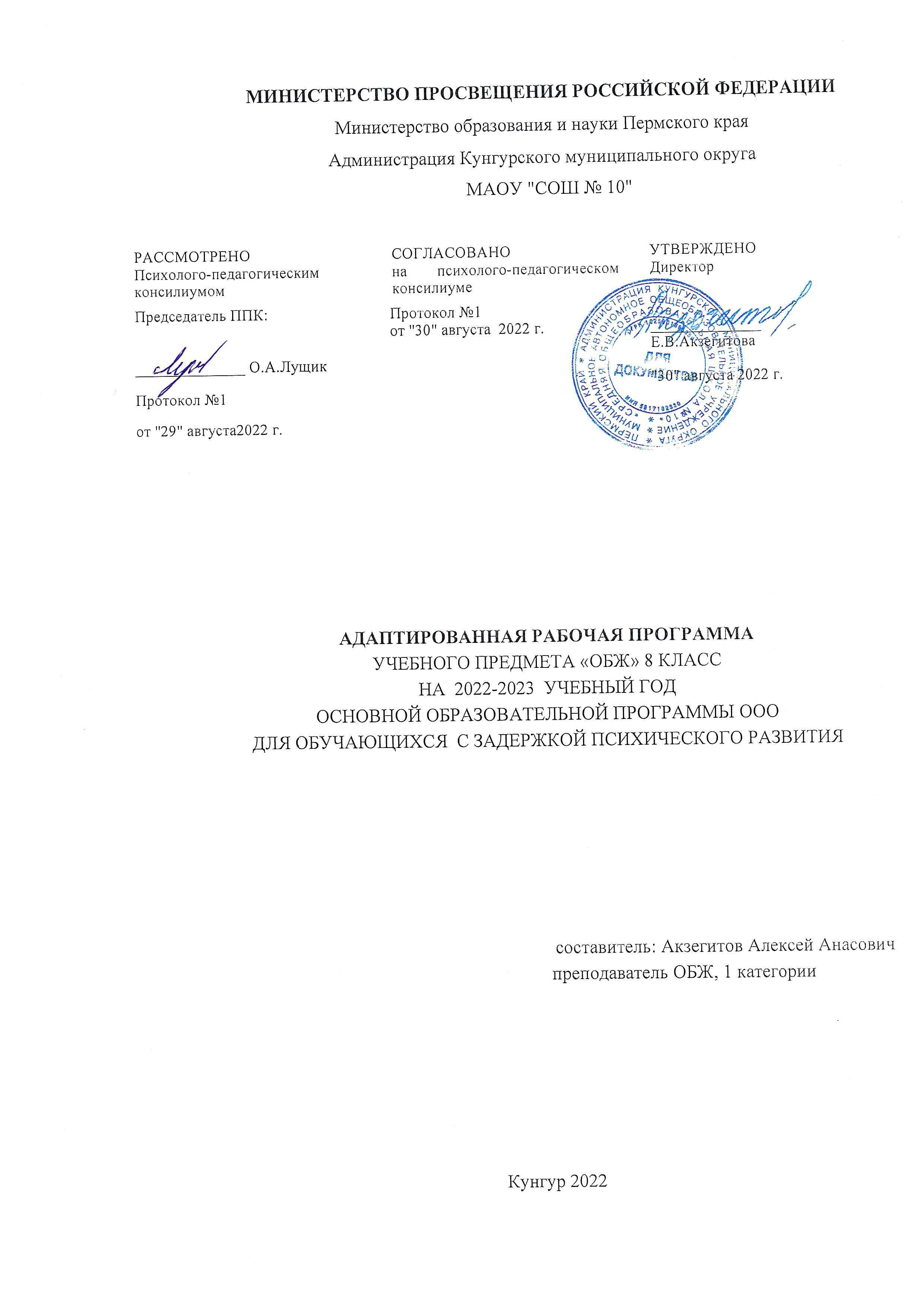 Пояснительная записка     Адаптированная рабочая программа по основам безопасности жизнедеятельности (далее – ОБЖ) для обучающихся с задержкой психического развития (далее – ЗПР) на уровне основного общего образования подготовлена на основе Федерального государственного образовательного стандарта основного общего образования (Приказ Минпросвещения России от 31.05.2021 г. № 287, зарегистрирован Министерством юстиции Российской Федерации 05.07.2021 г., рег. номер 64101) (далее – ФГОС ООО), Примерной адаптированной основной образовательной программы основного общего образования обучающихся с задержкой психического развития (одобренной решением ФУМО по общему образованию (протокол от 18 марта 2022 г. № 1/22)) (далее – ПАООП ООО ЗПР), Примерной рабочей программы основного общего образования по предмету «Основы безопасности жизнедеятельности», Концепции преподавания учебного предмета «Основы безопасности жизнедеятельности», Примерной программы воспитания, с учетом распределенных по классам проверяемых требований к результатам освоения Адаптированной основной образовательной программы основного общего образования обучающихся с задержкой психического развития.Нормативные документы, обеспечивающие реализацию программыФедеральный закон Российской Федерации «Об образовании в Российской Федерации» (от 29.12.2012 № 273-ФЗ).Федеральный государственный образовательный стандарт основного общего образования (приказ Минобрнауки РФ от 17.12.2010 № 1897).Приказ Министерства просвещения России от 28 декабря 2018 № 345 «О федеральном перечне учебников, рекомендуемых к использованию при реализации имеющих государственную аккредитацию образовательных программ начального общего, основного общего, среднего общего образования».Приказ Министерства просвещения Российской Федерации от 8 мая 2019 г. № 233 «О внесении   изменений в федеральный перечень учебников, рекомендуемых к использованию при реализации имеющихся государственную аккредитацию образовательных программ начального общего, основного общего, среднего общего образования, утвержденного приказом Министерства просвещения Российской Федерации от 28 декабря 2018 г. № 345».Учебный план МАОУ «СОШ №10» г. Кунгура   на 2022-2023 учебный год.Программа курса основы безопасности жизнедеятельности для 8 классов общеобразовательных учреждений / УМК «Основы безопасности жизнедеятельности» А. Т. Смирнов, Б. О. Хренников, 2018.Общая характеристика учебного предмета «Основы безопасности жизнедеятельности»Учебный предмет «Основы безопасности жизнедеятельности» является обязательным для изучения на уровне основного общего образования и является одной из составляющих предметной области «Физическая культура и Основы безопасности жизнедеятельности». Изучение учебного предмета «Основы безопасности жизнедеятельности» способствует получению обучающимися знаний, умений, навыков и компетенций личной безопасности в условиях опасных и чрезвычайных ситуаций социально сложного и технически насыщенного окружающего мира.Значимость предмета для формирования жизненной компетенции обучающихся с ЗПР заключается в углублении представлений о целостной и подробной картине мира, понимании взаимосвязей между деятельностью человека и состоянием природы; получении навыков и компетенций личной безопасности в условиях опасных и чрезвычайных ситуаций социально сложного и технически насыщенного окружающего мира; умении распознавать и противостоять психологической манипуляции, социально неблагоприятному воздействию.Программа определяет   базовое   содержание   по   учебному   предмету«Основы безопасности жизнедеятельности» в форме и объеме, которые соответствуют возрастным особенностям и особым образовательным потребностям обучающихся с ЗПР. Овладение учебным предметом «Основы безопасности жизнедеятельности» представляет определенную сложность для данной категории обучающихся с ОВЗ. Это связано со своеобразием психической деятельности обучающихся с ЗПР:низким уровнем познавательной активности, вследствие чего обучающиеся овладевают гораздо меньшим объемом знаний и представлений об окружающем мире, чем их нормативно развивающиеся сверстники;преимущественно пассивным характером усвоения знаний, которые с трудом актуализируются;низким уровнем развития познавательной сферы, трудностями понимания причинно-следственных связей и прогнозирования последствий тех или иных действий;недостаточной сформированностью саморегуляции деятельности и поведения.При адаптации программы основное внимание обращается на овладение обучающимися с ЗПР практическими умениями и навыками, на уменьшение объема теоретических сведений, включение отдельных тем или целых разделов в материалы для обзорного или ознакомительного изучения.Цели и задачи изучения учебного предмета «Основы безопасности жизнедеятельности»Целью изучения учебного предмета «Основы безопасности жизнедеятельности» на уровне основного общего образования является формирование у обучающихся базового уровня культуры безопасности жизнедеятельности в соответствии с современными потребностями личности, общества и государстваДостижение этих целей применительно к обучающимся с задержкой психического развития обеспечивается решением следующих задач:освоение обучающимися с ЗПР знаний о безопасном поведении в повседневной жизнедеятельности;понимание обучающимися личной и общественной значимости современной культуры безопасности жизнедеятельности, ценностей гражданского общества, в том числе гражданской идентичности и правового поведения;понимание необходимости беречь и сохранять свое здоровье как индивидуальную и общественную ценность;понимание необходимости следовать правилам безопасного поведения в опасных и чрезвычайных ситуациях природного, техногенного и социального характера;понимание необходимости сохранения природы и окружающей среды для полноценной жизни человека;освоение обучающимися с ЗПР умений экологического проектирования безопасной жизнедеятельности с учетом природных, техногенных и социальных рисков;понимание роли государства и действующего законодательства в обеспечении национальной безопасности и защиты населения от опасных и чрезвычайных ситуаций природного, техногенного и социального характера, в том числе от экстремизма, терроризма и наркотизма;освоение умений использовать различные источники информации и коммуникации для определения угрозы возникновения опасных и чрезвычайных ситуаций;освоение умений предвидеть возникновение опасных и чрезвычайных ситуаций по характерным признакам их проявления, а также на основе информации, получаемой из различных источников;освоение умений оказывать первую помощь пострадавшим;освоение умений проявлять предосторожность в ситуациях неопределенности;освоение умений принимать обоснованные решения в конкретной опасной (чрезвычайной) ситуации с учетом реально складывающейся обстановки и индивидуальных возможностей;освоение умений использовать средства индивидуальной и коллективной защиты.Освоение и понимание учебного предмета «Основы безопасности жизнедеятельности» направлено на:воспитание у обучающихся с ЗПР чувства ответственности за личную безопасность, ценностного отношения к своему здоровью и жизни;развитие у обучающихся с ЗПР качеств личности, необходимых для ведения здорового образа жизни; необходимых для обеспечения безопасного поведения в опасных и чрезвычайных ситуациях;формирование у обучающихся с ЗПР современной культуры безопасности жизнедеятельности на основе понимания необходимости защиты личности, общества и государства посредством осознания значимости безопасного поведения в условиях чрезвычайных ситуаций природного, техногенного и социального характера, убеждения в необходимости безопасного и здорового образа жизни, антиэкстримистской и антитеррористической личностной позиции, нетерпимости к действиям и влияниям, представляющим угрозу для жизни человека.Особенности отбора и адаптации учебного материала по основам безопасности жизнедеятельностиОсобенности психического развития обучающихся с ЗПР обусловливают дополнительные коррекционные задачи учебного предмета «Основы безопасности жизнедеятельности», направленные на развитие мыслительной деятельности, повышение познавательной активности, формирование саморегуляции деятельности и коммуникативных навыков.Для преодоления трудностей в изучении учебного предмета «Основы безопасности жизнедеятельности» необходима адаптация объема и характера учебного материала к познавательным возможностям обучающихся с ЗПР: учебный материал необходимо преподносить небольшими порциями, усложняя его постепенно, изыскивать способы адаптации трудных заданий, некоторые темы давать как ознакомительные (в программе они выделены курсивом); теоретический материал рекомендуется изучать в процессе практической деятельности по решению учебных задач (через решение ситуационных задач, практических навыков эвакуации, занятий в игровой форме, изучение в реальной обстановке возможных в повседневной жизни опасных ситуаций). Органическое единство практической и мыслительной деятельности обучающихся на уроках           ОБЖ способствует прочному и осознанному формированию жизненных компетенций.Изучение учебного предмета «Основы безопасности жизнедеятельности» позволяет обучающимся с ЗПР получить систематизированное представление о личном здоровье, здоровом образе жизни, здоровье населения, об опасностях, о прогнозировании опасных ситуаций, оценке влияния их последствий на здоровье и жизнь человека и выработке алгоритма безопасного поведения с учетом своих возможностей.Виды деятельности обучающихся с ЗПР, обусловленные особыми образовательными потребностями и обеспечивающиеосмысленное освоение содержании образования по предмету «Основы безопасности жизнедеятельности»Содержание видов деятельности определяется особыми образовательными потребностями обучающихся с ЗПР. Помимо широко используемых в ООП ООО общих для всех обучающихся видов деятельности следует усилить специфичные для данной категории подростков, обеспечивающие осмысленное освоение содержания образования по предмету: усиление предметно-практической деятельности с активизацией сенсорных систем; чередование видов деятельности; введение дополнительных заданий, обеспечивающих коррекцию регуляции учебно-познавательной деятельности и контроль собственного результата.При изучении материала по ОБЖ целесообразно давать алгоритм ответа или наводящие вопросы, использовать план, составленный при подготовке домашнего задания, которые помогут последовательно изложить материал; упражнения, направленные на отработку плохо усвоенного материала, обсуждение ошибок и их устранение.Тематическая и терминологическая лексика соответствует ПООП ООО.Для обучающихся с ЗПР существенными являются приемы работы с лексическим материалом по предмету. Проводится специальная работа по введению в активный словарь обучающихся соответствующей терминологии. Изучаемые термины вводятся на полисенсорной основе; обязательна визуальная поддержка, алгоритмы работы с определением, опорные схемы для актуализации терминологии.Место учебного предмета «Основы безопасности жизнедеятельности» в                                                                                  учебном планеИзучение учебного предмета ОБЖ предусматривается по 1 часу в неделю. Всего на изучение предмета ОБЖ отводится 35 часа.Организация вправе самостоятельно определять последовательность тематических линий учебного предмета «Основы безопасности жизнедеятельности» и количество часов для их освоения. Конкретное наполнение модулей может быть скорректировано и конкретизировано с учётом региональных (географических, социальных, этнических и др.), а также бытовых и других местных особенностей.Контрольно-измерительные материалыДля организации проверки, учета и контроля знаний обучающихся с ЗПР по предмету предусмотрен контроль знаний в виде: контрольных работ, самостоятельных работ, зачетов, практических работ, тестирования. Одним из методов контроля результатов обучения обучающихся с ЗПР является метод поливариативного экспресс-тестирования с конструируемыми ответами. Его отличительными чертами являются: оперативность, высокая степень индивидуализации знаний, сравнительно малые затраты времени и труда на проверку ответов обучающихся.Для обучающихся с ЗПР возможно изменение формулировки заданий на «пошаговую», адаптация предлагаемого тестового (контрольно-оценочного) материала: использование устных и письменных инструкций, упрощение длинных сложных формулировок инструкций, решение с опорой на алгоритм, образец, использование справочной информации.В рабочей программе предусмотрено контрольные работы, выполнение контрольных работ по классам будет зависеть от выбранного варианта тематического планирования.ПЛАНИРУЕМЫЕ РЕЗУЛЬТАТЫ ОСВОЕНИЯ УЧЕБНОГО ПРЕДМЕТА«ОСНОВЫ БЕЗОПАСНОСТИ ЖИЗНЕДЕЯТЕЛЬНОСТИ» НА УРОВНЕ ОСНОВНОГО ОБЩЕГО ОБРАЗОВАНИЯНастоящая Программа чётко ориентирована на выполнение требований, устанавливаемых ФГОС к результатам освоения основной образовательной программы (личностные, метапредметные и предметные), которые должны демонстрировать обучающиеся с ЗПР по завершении обучения в основной школе. Результаты освоения учебного предмета «Основы безопасности жизнедеятельности» обучающимися с ЗПР в целом должны совпадать с соответствующими результатами примерной рабочей программы учебного предмета «Основы безопасности жизнедеятельности» образовательной программы основного общего образования.Наиболее значимые личностные и метапредметные результаты для обучающихся с ЗПР:ЛИЧНОСТНЫЕ РЕЗУЛЬТАТЫ:чувство ответственности и долга перед своей семьей, малой и большой Родиной;неприятие любых форм экстремизма, дискриминации;способность оценивать свое поведение и поступки, а также поведение и поступки других людей с позиции нравственных и правовых норм с учетом осознания последствий поступков; активное неприятие асоциальных поступков;осмысление личного и чужого опыта, наблюдений, поступков;ценность здорового и безопасного образа жизни; усвоение правил индивидуального и коллективного безопасного поведения в чрезвычайных ситуациях, угрожающих жизни и здоровью людей, правил поведения на транспорте и на дорогах;осознание последствий и неприятие вредных привычек (употребления алкоголя, наркотиков, курения) и иных форм вреда для физического и психического здоровья;соблюдение правил безопасности, в том числе навыки безопасного поведения в интернет-среде;способность адаптироваться к стрессовым ситуациям и меняющимся социальным, информационным и природным условиям;основы экологической культуры, соответствующей современному уровню экологического мышления, приобретение опыта экологически ориентированной практической деятельности в жизненных ситуациях;активное неприятие действий, приносящих вред окружающей среде;освоение социальных норм, правил поведения в группах и сообществах, включая взрослые и социальные сообщества;повышение уровня своей компетентности через практическую деятельность, в том числе умение учиться у других людей;формирование умений продуктивной коммуникации со сверстниками;способность осознавать стрессовую ситуацию, оценивать происходящие изменения и их последствия; формулировать и оценивать риски, уметь находить позитивное в произошедшей ситуации; быть готовым действовать в отсутствие гарантий успеха;способность связаться удобным способом и запросить помощь, корректно и точно сформулировав возникшую проблему;применение в повседневной жизни правил личной безопасности;способность критически оценивать полученную от собеседника информацию;умение передать свои впечатления, соображения, умозаключения так, чтобы быть понятым другим человеком;способность принимать и включать в свой личный опыт жизненный опыт других людей, исключая асоциальные проявления;адекватность поведения обучающегося с точки зрения опасности или безопасности для себя или для окружающих;способность корректно устанавливать и ограничивать контакт в зависимости от социальной ситуации;способность распознавать и противостоять психологической манипуляции, социально неблагоприятному воздействию.МЕТАПРЕДМЕТНЫЕ РЕЗУЛЬТАТЫ            Овладение универсальными учебными познавательными действиями:определять понятия, создавать обобщения, устанавливать аналогии, классифицировать по заданным основаниям и критериям (например, для классификации опасных и чрезвычайных ситуаций, видов террористической и экстремистской деятельности), устанавливать после предварительного анализа причинно-следственные связи, строить логическое рассуждение, умозаключение (по аналогии) и делать выводы;применять знаки и символы, модели и схемы для решения учебных и познавательных задач;прогнозировать возможное дальнейшее развитие процессов, событий и их последствия в аналогичных или сходных ситуациях;знать и использовать приемы действий в опасных и чрезвычайных ситуациях природного, техногенного и социального характера, в том числе оказание первой помощи пострадавшим.Овладение универсальными учебными коммуникативными действиями:организовывать учебное сотрудничество и совместную деятельность с учителем и сверстниками; работать индивидуально и в группе: находить общее решение и разрешать конфликты на основе согласования позиций и учета интересов;формулировать, аргументировать и отстаивать свое мнение;проявлять компетентность в области использования информационно- коммуникационных технологий;взаимодействовать с окружающими, выполнять различные социальные роли во время и при ликвидации последствий чрезвычайных ситуаций.            Овладение универсальными учебными регулятивными действиями:планировать пути достижения целей защищенности, в том числе альтернативные, выбирать наиболее эффективные способы решения учебных и познавательных задач;определять цели своего обучения, ставить и формулировать для себя новые задачи в учебе и познавательной деятельности, развивать мотивы и интересы своей познавательной деятельности;соотносить свои действия с планируемыми результатами, осуществлять контроль своей деятельности в процессе достижения результата, определять способы действий в опасных и чрезвычайных ситуациях в рамках предложенных условий и требований, корректировать свои действия в соответствии с изменяющейся ситуацией;оценивать правильность выполнения учебной задачи в области безопасности жизнедеятельности, собственные возможности ее решения;владеть основами самоконтроля, самооценки, принятия решений и осуществления осознанного выбора в учебной и познавательной деятельности.ПРЕДМЕТНЫЕ РЕЗУЛЬТАТЫПредметные результаты характеризуют сформированностью у обучающихся с ЗПР основ культуры безопасности жизнедеятельности и проявляются в способности построения и следования модели индивидуального безопасного поведения и опыте её применения в повседневной жизни.Приобретаемый опыт проявляется в понимании существующих проблем безопасности и усвоении обучающимися минимума основных ключевых понятий, которые в дальнейшем будут использоваться без дополнительных разъяснений, приобретении систематизированных знаний основ комплексной безопасности личности, общества и государства, индивидуальной системы здорового образа жизни, антиэкстремистского мышления и антитеррористического поведения, овладении базовыми медицинскими знаниями и практическими умениями безопасного поведения в повседневной жизни.Предметные результаты по предметной области «Физическая культура и основы безопасности жизнедеятельности» должны обеспечивать:           По учебному предмету «Основы безопасности жизнедеятельности»:сформированность культуры безопасности жизнедеятельности на основе освоенных знаний и умений, системного и комплексного понимания значимости безопасного поведения в условиях опасных и чрезвычайных ситуаций для личности, общества и государства;сформированность социально ответственного отношения к ведению здорового образа жизни, исключающего употребление наркотиков, алкоголя, курения и нанесения иного вреда собственному здоровью и здоровью окружающих;сформированность активной жизненной позиции, умений и навыков личного участия в обеспечении мер безопасности личности, общества и государства;понимание и признание особой роли России в обеспечении государственной и международной безопасности, обороны страны, в противодействии основным вызовам современности: терроризму, экстремизму, незаконному распространению наркотических средств;сформированность чувства гордости за свою Родину, ответственного отношения к выполнению конституционного долга — защите Отечества;знание и понимание роли государства и общества в решении задачи обеспечения национальной безопасности и защиты населения от опасных и чрезвычайных ситуаций природного, техногенного и социального (в том числе террористического) характера;понимание причин, механизмов возникновения и последствий распространённых видов опасных и чрезвычайных ситуаций, которые могут произойти во время пребывания в различных средах (бытовые условия, опасные производства, дорожное движение, общественные места и социум, природа, коммуникационные связи и каналы);овладение знаниями и умениями применять меры и средства индивидуальной защиты, приёмы рационального и безопасного поведения в опасных и чрезвычайных ситуациях;освоение основ медицинских знаний и владение умениями оказывать первую помощь пострадавшим при потере сознания, остановке дыхания, наружных кровотечениях, попадании инородных тел в верхние дыхательные пути, травмах различных областей тела, ожогах, отморожениях, отравлениях;умение оценивать и прогнозировать неблагоприятные факторы обстановки и принимать обоснованные решения в опасной (чрезвычайной) ситуации с учётом реальных условий и возможностей;освоение основ экологической культуры, методов проектирования собственной безопасной жизнедеятельности с учётом природных, техногенных и социальных рисков на территории проживания;овладение знаниями и умениями предупреждения опасных и чрезвычайных ситуаций во время пребывания в различных средах (бытовые условия, опасные производства, дорожное движение, общественные места и социум, природа, коммуникационные связи и каналы).Достижение результатов освоения программы основного общего образования обеспечивается посредством включения в указанную программу предметных результатов освоения модулей учебного предмета «Основы безопасности жизнедеятельности».Организация вправе самостоятельно определять последовательность модулей для освоения обучающимися содержания учебного предмета «Основы безопасности жизнедеятельности».Тематическое планирование.Календарно-поурочное планированиеСистема оценивания:      Контрольные работы, самостоятельные работы, индивидуальные задания, тесты, устный опрос, викторины и практические задания, выполнение нормативов в практических видах деятельности – главная составляющая учебного процесса Преобладающей формой текущего контроля выступает устный опрос (собеседование) и письменный (самостоятельные работы и тестирование). Знания и умения, учащихся оцениваются на основании устных ответов (выступлений), контрольных работ, а также практической деятельности, учитывая их соответствие требованиям программы обучения, по пятибалльной системе оценивания.1.     Оценку «5» получает учащийся, чей устный ответ (выступление), письменная работа, практическая деятельность или их результат соответствуют в полной мере требованиям программы обучения. Если при оценивании учебного результата используется зачёт в баллах, то оценку «5» получает учащийся, набравший 90 – 100% от максимально возможного количества баллов.2.     Оценку «4» получает учащийся, чей устный ответ (выступление), письменная работа, практическая деятельность или их результат в общем соответствуют требованиям программы обучения, но недостаточно полные или имеются мелкие ошибки. Если при оценивании учебного результата используется зачёт в баллах, то оценку «4» получает учащийся, набравший 70 – 89% от максимально возможного количества баллов.3.     Оценку «3» получает учащийся, чей устный ответ (выступление), письменная работа, практическая деятельность или их результат соответствуют требованиям программы обучения, но имеются недостатки и ошибки. Если при оценивании учебного результата используется зачёт в баллах, то оценку «3» получает учащийся, набравший 45 - 69% от максимально возможного количества баллов.4.     Оценку «2» получает учащийся, чей устный ответ (выступление), письменная работа, практическая деятельность или их результат частично соответствуют требованиям программы обучения, но имеются существенные недостатки и ошибки. Если при оценивании учебного результата используется зачёт в баллах, то оценку «2» получает учащийся, набравший менее 44% от максимально возможного количества баллов.№ п/пГлава/часыСодержание(контрольные элементы содержания)Содержание воспитания с учетом РПВРаздел 1. Основы комплексной безопасностиРаздел 1. Основы комплексной безопасностиРаздел 1. Основы комплексной безопасностиРаздел 1. Основы комплексной безопасностиПожарная безопасность /3 часаПожары в жилых и общественных зданиях, их причина и последствия. Профилактика пожаров в повседневной жизни и организация защиты населения. Права, обязанности и ответственность граждан в области пожарной безопасности. Обеспечение личной безопасности при пожарах.Гражданско-правовое, патриотическое воспитание. Формирование таких качеств, как долг, ответственность, честь, достоинство, личность.Воспитывать любовь и уважение к традициям школы, семьи. Нравственно-эстетическое, экологическое воспитание. Формирование таких качества как: культура поведения, эстетический вкус, уважение личности. Создание условий для развития творческих способностей.Безопасность на дорогах /3 часаПричины дорожно-транспортных происшествий и травматизма людей. Организация дорожного движения, обязанности пешеходов и пассажиров. Велосипедист – водитель транспортного средства.Гражданско-правовое, патриотическое воспитание. Формирование таких качеств, как долг, ответственность, честь, достоинство, личность.Воспитывать любовь и уважение к традициям школы, семьи. Нравственно-эстетическое, экологическое воспитание. Формирование таких качества как: культура поведения, эстетический вкус, уважение личности. Создание условий для развития творческих способностей.Безопасность на водоёмах /3 часаБезопасное поведение на водоемах в различных условиях. Безопасный отдых на водоёмах. Оказание помощи терпящим бедствие на воде.Нравственно-эстетическое, экологическое воспитание. Формирование таких качества как: культура поведения, эстетический вкус, уважение личности. Создание условий для развития творческих способностей. Формирование правильного отношения к окружающей среде. Трудовое воспитание. Развивать качества: активность, ответственность, самостоятельность, инициатива. Умения оказывать первую медицинскую помощьЭкология и безопасность /2 часаЗагрязнение окружающей природной среды и здоровье человека. Правила безопасного поведения при неблагоприятной экологической обстановке.Экологическое воспитание. Изучение природы и истории родного края. Формирование правильного отношение к окружающей среде.Чрезвычайные ситуации техногенного характера /5 часовКлассификация чрезвычайных ситуаций техногенного характера. Аварии на радиационно-опасных объектах и их возможные последствия. Аварии на химически опасных объектах и их возможные последствия. Пожары и взрывы на взрывопожароопасных объектах экономики и их возможные последствия. Аварии на гидротехнических сооружениях и их последствия.Трудовое воспитание. Знания устройства и принципов действия технических средств, используемых в производстве. Нравственно-эстетическое, экологическое воспитание. Формирование таких качества как: культура поведения, эстетический вкус, уважение личности. Создание условий для развития творческих способностей. Формирование правильного отношения к окружающей средеРаздел 2. Защита населения Российской Федерации от чрезвычайных ситуацийРаздел 2. Защита населения Российской Федерации от чрезвычайных ситуацийРаздел 2. Защита населения Российской Федерации от чрезвычайных ситуацийРаздел 2. Защита населения Российской Федерации от чрезвычайных ситуацийОбеспечение безопасности населения от чрезвычайных ситуацийОбеспечение радиационной безопасности населения. Обеспечение химической защиты населения. Обеспечение защиты населения от последствий аварий на взрывопожароопасных объектах. Обеспечение защиты населения от последствий аварий на гидротехнических сооружениях.Трудовое воспитание. Локализация возможных опасных ситуаций, связанных с нарушением работы технических средств и правил их эксплуатации. Нравственно-эстетическое, экологическое воспитание. Формирование таких качества как: культура поведения, эстетический вкус, уважение личности. Создание условий для развития творческих способностей. Формирование правильного отношения к окружающей средеОрганизация защиты населения от чрезвычайных ситуаций техногенного характераОрганизация оповещения населения о ЧС техногенного характера. Эвакуация населения. Мероприятия по инженерной защите населения от ЧС техногенного характера.Трудовое воспитание. Локализация возможных опасных ситуаций, связанных с нарушением работы технических средств и правил их эксплуатации. Нравственно-эстетическое, экологическое воспитание. Формирование таких качества как: культура поведения, эстетический вкус, уважение личности. Создание условий для развития творческих способностей. Формирование правильного отношения к окружающей средеРаздел 3. Основы здорового образа жизниРаздел 3. Основы здорового образа жизниРаздел 3. Основы здорового образа жизниРаздел 3. Основы здорового образа жизниЗдоровый образ жизни и его составляющиеЗдоровье как основная ценность человека. Индивидуальное здоровье, его физическое, духовное и социальное благополучие. Репродуктивное здоровье - составная часть здоровья человека и общества. Здоровый образ жизни как необходимое условие сохранения и укрепления здоровья человека и общества. Здоровый образ жизни и профилактика основных неинфекционных заболеваний. Вредные привычки и их влияние на здоровье. Профилактика вредных привычек. Здоровый образ жизни и безопасность жизнедеятельности.Физкультурно-оздоровительное воспитание, безопасность жизнедеятельности. Формирование культуры сохранения и совершенствования собственного здоровья.Популяризация занятий физической культурой и спортом.Пропаганда здорового образа жизниРаздел 4. Основы медицинских знаний и оказание первой помощиРаздел 4. Основы медицинских знаний и оказание первой помощиРаздел 4. Основы медицинских знаний и оказание первой помощиРаздел 4. Основы медицинских знаний и оказание первой помощиПервая помощь при неотложных состоянияхПервая помощь пострадавшим и ее значение (практическое занятие). Первая медицинская помощь при отравлении АХОВ (практическое занятие). Первая медицинская помощь при травмах (практическое занятие). Первая медицинская помощь при утоплении (практическое занятие).Трудовое воспитание. Развивать качества: активность, ответственность, самостоятельность, инициатива. Умения оказывать первую медицинскую помощьЧасыТемыОсновные виды учебной деятельностиЭлементы содержанияД/зФормируемые УУДДата проведения урокаПлан/факт1Пожары в жилых и общественных зданиях, их причина и последствия. Сформировать представление о способах добывания огня древним человеком. Изучить наиболее распространённые причины пожаров в быту. Пожар.  Горение.  Причины возникновения пожара. Классификация. Статистика. Пожары в жилых и общественных зданиях, их возможные последствия. Исторические факты. §1.1Формирование понимания ценности безопасного образа жизни.Знать наиболее распространённые причины пожаров в быту.1 неделя1Профилактика пожаров в повседневной жизни и организация защиты населения.Познакомить с историческими фактами организации борьбы с пожарами в Древнем мире, в России. Изучить задачи Федеральной противопожарной службы.Условия возникновения пожара. Соблюдение мер пожарной безопасности в быту. Федеральная противопожарная служба.Её задачи.§1.2Формирование понимания ценности безопасного образа жизни.Знать задачи Федеральной противопожарной службы. Понимать значимость соблюдения правил пожарной безопасности.2 неделя1Права, обязанности и ответственность граждан в области пожарной безопасности. Обеспечение личной безопасности при пожарах.Изучить права и обязанности граждан в области пожарной безопасности. Формировать умение действовать при пожаре.Федеральный закон «О пожарной безопасности». Права и обязанности граждан в области пожарной безопасности. Обеспечение личной безопасности при пожарах: в квартире; в общественном месте; на даче.§1.3Усвоение правил пожарной безопасности.Знать правила безопасного поведения при пожаре: в квартире; в общественном месте; на даче. Уметь действовать при пожаре.3 неделя1Причины дорожно-транспортных происшествий и травматизма людей.Изучить причины дорожно-транспортных происшествий.Понятие – ДТП. Причины ДТП, травматизм. Правила безопасного поведения на дорогах пешеходов и пассажиров. Статистика. История развития автомобильного транспорта.§2.1Формирование нравственного поведения, осознанного и ответственного отношения к собственным поступкам.Знать причины дорожно-транспортных происшествий.4 неделя1Организация дорожного движения, обязанности пешеходов и пассажиров.Сформировать представление об организации дорожного движения. Формировать умение соблюдать правила дорожного движения.  Изучить обязанности пешеходов и пассажиров.Понятие - участник дорожного движения. Дорога.  Дорожная разметка. Дорожные знаки. Организация дорожного движения. Сигналы, подаваемые регулировщиком. Обязанности пешехода. Обязанности пассажира. Правила безопасного поведения на дороге велосипедиста и водителя мопеда.§2.2Усвоение правил дорожного движения.Знать причины дорожно-транспортных происшествий.5 неделя1Велосипедист – водитель транспортного средства.Познакомить с понятием – водитель; требованиями, предъявляемыми к техническому состоянию велосипеда. Изучить обязанности велосипедиста.Водитель. Общие обязанности водителя. Основные требования, предъявляемые к техническому состоянию велосипеда. Основные обязанности велосипедиста.§2.3Усвоение правил дорожного движения.Знать основные обязанности велосипедиста; требования, предъявляемые к техническому состоянию велосипеда. Уметь соблюдать правила дорожного движения.6 неделя1Безопасное поведение на водоемах в различных условиях.Изучить правила безопасного поведения на водоёмах в различных условиях. Формировать умение действовать при угрозе и во время наводнения. Водоемы. Правила безопасности при купании в оборудованных и необорудованных местах. Статистика. Правила безопасности при наводнении. Особенности состояние водоемов в различное время года. Безопасность на замёрзших водоёмах. Безопасность пассажиров морских и речных судов.§3.1Усвоение правил безопасного поведения на водоёмах в различных условиях.Знать правила безопасного поведения на водоёмах в различных условиях. Уметь действовать при угрозе и во время наводнения. Уметь действовать, если провалились под лёд.7 неделя1Безопасный отдых на водоёмах.Сформировать представление о безопасном отдыхе на воде. Формировать умение действовать в различных опасных ситуациях на воде. Правила безопасного поведения на воде: если судорогой свело руки и ноги; если захватило течением; если попали в водоворот; при сильном волнении; с большим количеством водорослей.  Водные походы и обеспечение безопасности на воде. Возможные аварийные ситуации в водном походе. §3.2Усвоение правил безопасного поведения на водоёмах.Знать правила безопасного поведения на воде: если судорогой свело руки и ноги; если захватило течением; если попали в водоворот; при сильном волнении; с большим количеством водорослей.  Уметь действовать в различных опасных ситуациях на воде.8 неделя1Оказание помощи терпящим бедствие на воде.Изучить способы транспортировки пострадавшего. Несчастные случаи на воде. Освобождение от захватов. Способы транспортировки пострадавшего: буксировка за голову; с захватом под мышками; с захватом под руку; с захватом выше локтей; с захватом за волосы или воротник. Буксировка при оказании помощи уставшему пловцу.§3.3Усвоение способов транспортировки пострадавшего.Знать способы транспортировки пострадавшего: буксировка за голову; с захватом под мышками; с захватом под руку; с захватом выше локтей; с захватом за волосы или воротник.9 неделя1Загрязнение окружающей природной среды и здоровье человека.Сформировать представление о влиянии окружающей среды на здоровье человека. Изучить основные источники загрязнения атмосферы, почвы и вод.Экология и экологическая система; экологический кризис. Значение взаимоотношений человека и биосферы. Биосфера. Загрязнение окружающей природной среды. Основные объекты, влияющие на загрязнение биосферы, атмосферы, литосферы.Понятие о ПДК загрязняющих веществ. Сведения об уровнях загрязнения регионов России.§4.1Формирование необходимости ответственного, бережного отношения к окружающей среде.Знать основные источники загрязнения атмосферы, почвы и вод. Уметь противодействовать воздействию неблагоприятных факторов окружающей среды.10 неделя1Правила безопасного поведения при неблагоприятной экологической обстановке.Изучить способы усиления возможностей организма противостоять воздействию неблагоприятных факторов окружающей среды.Мутагенез. Мероприятия, проводимые по защите здоровья населения в местах с неблагоприятной экологической обстановкой. Способы усиления возможностей организма противостоять воздействию неблагоприятных факторов окружающей среды.§4.2Формирование понимания ценности безопасного образа жизни.Знать способы усиления возможностей организма противостоять воздействию неблагоприятных факторов окружающей среды.11 неделя1Классификация чрезвычайных ситуаций техногенного характера.Изучить классификацию чрезвычайных ситуаций техногенного характера; критерии ЧС техногенного характера по масштабу их распространения и тяжести последствий.Общие понятия о ЧС техногенного характера по типам и видам их возникновения. Потенциально опасные объекты экономики.§5.1Формирование понимания ценности безопасного образа жизни.Знать термины: авария, катастрофа, чрезвычайная ситуация; объекты экономики, возникновение на которых производственных аварий может привести к возникновению ЧС техногенного характера.12 неделя1Аварии на радиационно- опасных объектах и их возможные последствия.Познакомить с понятиями: ионизирующее излучение, радиационно-опасный объект, радиоактивное загрязнение окружающей среды, лучевая болезнь.Радиоактивность, радиационно-опасные объекты, ионизирующее излучение, РОО. Аварии на радиационно-опасных объектах. Причина их возникновения и возможные последствия. МАГАТЭ. Шкала классификации тяжести аварий на АЭС. Лучевая болезнь; последствия однократного общего облучения.§5.2Формирование целостного мировоззрения, соответствующего современному уровню развития науки.Знать радиационно-опасные объекты; понятие – лучевая болезнь; последствия однократного общего облучения.13 неделя1Обеспечение радиационной безопасности населения.Формировать умение действовать при радиационных авариях. Изучить рекомендации по правилам безопасного поведения населения, проживающего в непосредственной близости от радиационно-опасных объектах.Основные поражающие факторы при авариях.Правила поведения населения при радиоактивных авариях.Основные способы оповещения, мероприятия для подготовки к эвакуации, рекомендации при проживании в загрязненной зоне.§6.1Усвоение правил безопасного поведения при угрозе и во время возникновения радиационной аварии.Знать основные способы защиты населения от последствий радиационных аварий.Уметь действовать при радиационных авариях.14 неделя1Аварии на химически опасных объектах и их возможные последствия.Познакомить с понятиями: аварийно-химически опасные вещества, химически опасный объект, химическая авария. Изучить классификацию АХОВ по характеру воздействия на человека.Понятия: аварийно-химически опасные вещества и ХОО (химически –опасные объекты). Классификация АХОВ по характеру воздействия на человека.Последствия и причины аварий на ХОО, зона химического заражения. Поражающие факторы ХОО.§5.3Усвоение правил безопасного поведения при угрозе и во время возникновения химической аварии.Знать классификацию АХОВ по характеру воздействия на человека.15 неделя1Обеспечение химической защиты населения.Сформировать представление об обеспечении химической защиты населения. Изучить средства индивидуальной защиты органов дыхания, кожи, правила их использования.Основные правила поведения при авариях на ХОО. Обеспечение химической защиты населения. Средства индивидуальной защиты органов дыхания, кожи.§6.2Усвоение правил безопасного поведения при угрозе и во время возникновения химической аварии.Знать классификацию АХОВ по характеру воздействия на человека.Знать средства индивидуальной защиты органов дыхания, кожи. Уметь их использовать.16 неделя1Пожары и взрывы на взрывопожароопасных объектах экономики и их возможные последствия.Изучить причины пожаров и взрывов на объектах экономики и их возможные последствия.Пожары и взрывы на взрывопожароопасных объектах экономики и их возможные последствия. Причины взрывов. Признаки взрывоопасных объектов. §5.4Усвоение правил безопасного поведения при пожарах и взрывах.Называть последствияпожаров и взрывов, приводить примеры предприятий, относящихся к взрывопожароопасным объектам.17 неделя1Обеспечение защиты населения от последствий аварий на взрывопожароопасных объектах.Формировать умение действовать при угрозе и во время возникновения пожара и взрыва.Основные причины возникновения пожаров и взрывов. Действия при внезапном обрушении здания. Правила поведения в завале. Предельное количество опасных веществ, определяющих обязательность разработки декларации промышленной безопасности. §6.3Усвоение правил безопасного поведения при угрозе и во время возникновения пожаров и взрывов. Уметь действовать при внезапном обрушении здания; в завале.18 неделя1Аварии на гидротехнических сооружениях и их последствия.Познакомить с понятиями: гидродинамическая авария, гидротехническое сооружение, бьеф. Формировать умение действовать при угрозе и во время возникновения наводнения. Гидродинамическая аварии, классификация гидродинамических сооружений. Причины, вызывающие гидродинамические аварии. Последствия.§5.5Усвоение правил безопасного поведения при угрозе и во время возникновения наводнения.Знать и уметь действовать при угрозе затопления и в случае катастрофического затопления.19 неделя1Обеспечение защиты населения от последствий аварий на гидротехнических сооружениях. Изучить правила безопасного поведения при угрозе и во время возникновения наводнения.Меры предосторожности, которые необходимо соблюдать при возвращении в затопленное жилище. Возможные первичные и вторичные последствия гидродинамических аварий.§6.4Усвоение правил безопасного поведения при угрозе и во время возникновения наводнения.Знать и уметь действовать при угрозе затопления и в случае катастрофического затопления.20 неделя1Организация оповещения населения о ЧС техногенного характера.Сформировать представление об организации оповещения населения. Изучить способы оповещения.Способы оповещения населения о ЧС техногенного характера. Единая государственная система предупреждения и ликвидации ЧС. Федеральная; региональная; территориальная; локальная системы оповещения.§7.1Формирование понимания ценности безопасного образа жизни.Знать способы оповещения. Уметь действовать по сигналу «Внимание, всем!».21 неделя1Эвакуация населения.Сформировать представление об организации эвакуации населения. Изучить способы эвакуации населения.Эвакуация. Виды эвакуации:по видам опасности; по способам эвакуации; по удалённости безопасного района; по длительности проведения; по времени начала проведения.§7.2Усвоение правил поведения по сигналу «Внимание, всем!».Знать виды эвакуации. Уметь действовать по сигналу «Внимание, всем!».22 неделя1Мероприятия по инженерной защите населения от ЧС техногенного характера.Познакомить с мероприятиями по инженерной защите населения от ЧС техногенного характера. Изучить правила поведения в защитных сооружениях.Мероприятия по инженерной защите населения от ЧС техногенного характера. Защитные сооружения гражданской обороны. План убежища. ПРУ.  Обеспечение и снабжение убежищ. Классификация убежищ: по защитным свойствам; по вместимости; по месту расположения; по времени возведения. Правила поведения в защитных сооружениях.§7.3Формирование целостного мировоззрения, соответствующего современному уровню развития науки.Знать классификацию убежищ. Соблюдать правила поведения в защитных сооружениях.23 неделя1Здоровье как основная ценность человека.Дать определение – здоровье.Изучить показатели здоровья.Здоровье. Общие понятия о здоровье как основной ценности человека. Объективные, субъективные, «количество здоровья» показатели.§8.1Формирование понимания ценности безопасного образа жизни.Знать определение – здоровье.24 неделя1Индивидуальное здоровье, его физическое, духовное и социальное благополучие.Развивать умения вести здоровый образ жизни.Изучить факторы, оказывающие влияние на здоровье человека.Индивидуальное здоровье, его физическая, духовная и социальная сущность. Факторы, оказывающие влияние на здоровье человека.§8.2Формирование понимания ценности безопасного образа жизни.Знать факторы, оказывающие влияние на здоровье человека.25 неделя1Репродуктивное здоровье - составная часть здоровья человека и общества.Сформировать представление о значении репродуктивного здоровья.Репродуктивное здоровье - составная часть здоровья человека и общества.§8.3Формирование понимания ценности безопасного образа жизни.Знать определение – репродуктивное здоровье.26 неделя1Здоровый образ жизни как необходимое условие сохранения и укрепления здоровья человека и общества.Изучить факторы, которые положительно влияют на здоровье человека; жизненные ориентиры, способствующие формированию здорового образа жизни.Факторы, положительно влияющие на здоровье человека; жизненные ориентиры, способствующие формированию здорового образа жизни.§8.4Формирование понимания ценности безопасного образа жизни.Знать факторы, положительно влияющие на здоровье человека; жизненные ориентиры, способствующие формированию здорового образа жизни. Вести здоровый образ жизни.27 неделя1Здоровый образ жизни и профилактика основных неинфекционных заболеваний.Изучить основные неинфекционные заболевания; причины их возникновения и профилактика.Основные неинфекционные заболевания; причины их возникновения и профилактика.§8.5Формирование понимания ценности безопасного образа жизни.Знать основные неинфекционные заболевания; причины их возникновения и профилактика.28 неделя1Вредные привычки и их влияние на здоровье.Продолжить формировать понимание о пагубном воздействии наркотиков и других психоактивных веществ на здоровье человека.Наркомания; алкоголизм; курение. Влияние вредных привычек на здоровый образ жизни.§8.6Формирование нравственных чувств и нравственного поведения, осознанного и ответственного отношения к собственным поступкам.Уметь сказать «нет» вредным привычкам.29 неделя1Профилактика вредных привычек.Формировать здоровый образ жизни.Наркотики и психоактивные вещества. Влияние наркотиков и психоактивных веществ на здоровье человека. Уголовная ответственность за употребление, хранение и распространение наркотиков и психоактивных веществ. §8.7Формирование нравственных чувств и нравственного поведения, осознанного и ответственного отношения к собственным поступкам.Знать о пагубном влиянии наркотиков и психоактивных веществ на здоровье человека.30 неделя1Здоровый образ жизни и безопасность жизнедеятельности.Обобщить знания по пройденным темам.Общая культура в области безопасности жизнедеятельности.§8.8Формирование понимания ценности безопасного образа жизни.Уметь обеспечивать личную безопасность в повседневной жизни.31 неделя1Первая помощь пострадавшим и ее значение (практическое занятие).Изучить правила оказания первой помощи пострадавшим при: кровотечении, переломе, лучевой болезни; правила наложения повязок на верхние и нижние конечности, грудь, голову. Правила оказания первой помощи пострадавшим при: кровотечении, переломе; правила наложения повязок на верхние и нижние конечности, грудь, голову. Средства оказания первой медицинской помощи при травмах. Аптечка АИ – 2. Содержание; правила использования.§9.1Усвоение правил оказания первой помощи при кровотечении, переломе.Знать правила оказания первой помощи пострадавшим при: кровотечении, переломе; правила наложения повязок на верхние и нижние конечности, грудь, голову. Уметь оказывать первую помощь.32 неделя1Первая медицинская помощь при отравлении АХОВ (практическое занятие).Изучить правила оказания первой помощи при отравлении АХОВ.Правила оказания ПМП при отравлении угарным газом, хлором и аммиаком. Основные правила оказания ПМП, признаки жизни, признаки смерти.§9.2Усвоение правил оказания первой помощи при отравлении АХОВ.Знать правила оказания первой помощи при отравлении АХОВ.33 неделя1Первая медицинская помощь при травмах (практическое занятие).Формировать умение оказывать первую помощь при переломе, вывихе, растяжении связок.Перелом; вывихи; растяжения связок. Правила оказания первой помощи.§9.3Усвоение правил оказания первой помощи при переломе, вывихе, растяжении связок.Уметь оказывать первую помощь при переломе, вывихе, растяжении связок.34 неделя1Первая медицинская помощь при утоплении (практическое занятие).Формировать умение оказывать первую помощь при утоплении.Признаки появления отека легких, признаки синего утопления. Средства оказания первой медицинской помощи при утоплении.§9.4Усвоение правил оказания первой помощи при утоплении.Знать правила оказания первой помощи при утоплении. Уметь оказывать первую помощь при утоплении.35 неделя